Об утверждении перечня получателей грантовВ соответствии с порядком предоставления грантов в форме субсидий физическим лицам из бюджета муниципального образования «Ленский район» на реализацию проектов по содействию патриотическому воспитанию молодежи на территории Ленского района Республики Саха (Якутия), утвержденным постановлением и.о. главы муниципального образования «Ленский район» от 30 сентября 2021 года № 01-03-599/1 и на основании решения комиссии по проведению отбора заявок для предоставления грантов в форме субсидий физическим лицам из бюджета муниципального образования «Ленский район» на реализацию проектов по содействию патриотическому воспитанию молодежи на территории Ленского района Республики Саха (Якутия):1. Утвердить протокол заседания Конкурсной комиссии по предоставлению грантов в форме субсидий физическим лицам из бюджета муниципального образования «Ленский район» на реализацию проектов по содействию патриотическому воспитанию молодежи на территории Ленского района Республики Саха (Якутия) от 23 ноября 2021 года, согласно приложению № 1 к настоящему распоряжению.2. Утвердить перечень получателей грантов, согласно приложению № 2 к настоящему распоряжению.3. МКУ «Комитет по молодежной и семейной политике» (А.С. Сидорова):3.1. Заключить соглашения с получателями грантов;3.2. Перечислить гранты  на  расчетный счет получателей.4. Источником финансирования считать бюджет муниципального образования «Ленский район» по муниципальной программе «Реализация молодежной политики и патриотического воспитания молодежи в Ленском районе» подпрограмма «Воспитание патриотизма у граждан – национальная идея государства».5. Главному специалисту управления делами (Иванская Е.С.) опубликовать настоящее распоряжение в средствах массовой информации и разместить на официальном сайте администрации муниципального образования «Ленский район».6. Контроль исполнения настоящего распоряжения возложить на заместителя главы по социальным вопросам Н.Н. Евстафьеву.Приложение №1к распоряжению и.о. главы «__» ____________2021 г.№____________________Протоколзаседания Конкурсной комиссии по предоставлению грантов в форме субсидий физическим лицам из бюджета муниципального образования «Ленский район» на реализацию проектов по содействию патриотическому воспитанию молодежи на территории Ленского района Республики Саха (Якутия)г. Ленск                                                                                      «23» ноября 2021 г.Повестка:Рассмотрение проектов, представленных на конкурс грантов в форме субсидий физическим лицам из бюджета муниципального образования «Ленский район» на реализацию проектов по содействию патриотическому воспитанию молодежи на территории Ленского района Республики Саха (Якутия).Определение итоговой суммы баллов оценки по каждой заявке и формирование рейтингового списка заявителей на получение грантов в форме субсидий.Присутствовали:Евстафьева Н.Н. – заместитель главы по социальным вопросам МО «Ленский район», председатель комиссии;Сидорова А. С. – председатель МКУ «Комитет по молодежной и семейной политике» МО «Ленский район», зам. председателя комиссии;Попов Д.Р. – главный специалист МКУ «Комитет по молодежной и семейной политике» МО «Ленский район», секретарь.Члены комиссии:Эндерс Н.М. – начальник управления социального развития МО «Ленский район»;Седых Т.М. – помощник председателя Районного Совета депутатов МО «Ленский район»;Алексеев И.И. – ведущий специалист МКУ «Районное управление образования» МО «Ленский район»;Баракова Р.М. – председатель Ленской общественной организации «Районный совет ветеранов войны и труда»;Отсутствовали:Члены комиссии:	Мифтахов Д.М. – член Общественного Совета Ленского района РС (Я);Шумилов Ю.В.  – военный комиссар Ленского района РС (Я).Кворум имеется.Общий грантовый фонд на 2021 год – 527 360,00 руб. за счет средств бюджета МО «Ленский район».Поступило 4 заявки, на комиссию допущено 4 заявки. Общая запрашиваемая сумма по всем проектам – 452 400,00 руб. Максимальный размер гранта на один проект – 130 000,00 руб.Рассмотрев поступившие заявки и обменявшись мнениями, комиссия оценила каждый проект согласно критериям оценки:2. Конкурсная комиссия установила минимальное значение рейтинга заявки, при котором представивший ее заявитель признается победителем конкурса – 13,00 баллов.3. В соответствии с рейтингом заявок определены следующие получатели и размеры грантов:Председатель МКУ «КМСП»                                                  А.С. СидороваПриложение №2к распоряжению и.о. главы«__» ____________2021 г.№____________________Перечень получателей грантовПредседатель МКУ «КМСП»                                                  А.С. СидороваМуниципальное образование«ЛЕНСКИЙ РАЙОН»Республики Саха (Якутия)Муниципальное образование«ЛЕНСКИЙ РАЙОН»Республики Саха (Якутия)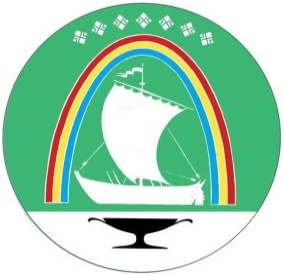 Саха Өрөспүүбүлүкэтин«ЛЕНСКЭЙ ОРОЙУОН» муниципальнайтэриллиитэ     РАСПОРЯЖЕНИЕ     РАСПОРЯЖЕНИЕ                          Дьаhал                          Дьаhал                          Дьаhал                г. Ленск                г. Ленск                             Ленскэй к                             Ленскэй к                             Ленскэй кот «08» _декабря_ 2021 года                                 № ___01-04-2574/1_____                  от «08» _декабря_ 2021 года                                 № ___01-04-2574/1_____                  от «08» _декабря_ 2021 года                                 № ___01-04-2574/1_____                  от «08» _декабря_ 2021 года                                 № ___01-04-2574/1_____                  от «08» _декабря_ 2021 года                                 № ___01-04-2574/1_____                  И.о. главы                                                                                     А.В. Черепанов№Наименование заявителяНаименование проектаЗапрашиваемая суммаСумма софинансированияОбщая сумма проекта1Егоров Максим СиражудиновичЭкспедиция «Азимут» историко-краеведческой направленности129 400 руб.16 000 руб.145 400 руб.2Ильчук Александр Викторович«Древо знаний»130 000 руб.30 000 руб.160 000 руб.3Сокольников Дмитрий Андреевич«Ратник»63 000 руб.7 000 руб.70 000 руб.4Боровик Светлана РавильевнаЮнармейские летние игры по гражданской обороне «ЩИТ»130 000 руб.13 000 руб.143 000 руб.№Наименование автораБаллыБаллыБаллыБаллыБаллыБаллыБаллыБаллыБаллы№Наименование автораЧлен комиссии № 1Член комиссии № 2Член комиссии № 3Член комиссии № 4Член комиссии № 5Член комиссии № 6Член комиссии № 7Итоговый балл (среднее арифметическое)(рейтинг заявки)1.Егоров Максим Сиражудинович811171017171513,572.Ильчук Александр Викторович5918917151813,003.Сокольников Дмитрий Андреевич1816181518181717,144.Боровик Светлана Равильевна1816181718181817,57АвторПроектРазмер грантаЕгоров Максим СиражудиновичЭкспедиция «Азимут» историко-краеведческой направленности129 400 руб.Ильчук Александр Викторович«Древо знаний»130 000 руб.Сокольников Дмитрий Андреевич«Ратник»63 000 руб.Боровик Светлана РавильевнаЮнармейские летние игры по гражданской обороне «ЩИТ»130 000 руб.№Автор проектаРазмер гранта, руб.1.Егоров Максим Сиражудинович129 400,002.Ильчук Александр Викторович130 000,003.Сокольников Дмитрий Андреевич63 000,004Боровик Светлана Равильевна130 000,00Итого:Итого:452 400,00